Pupil Premium Statement 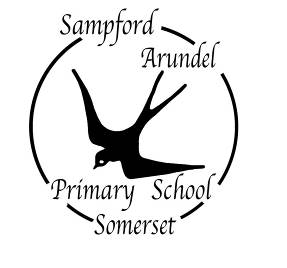 September 2018 UpdateThe Government believes that the Pupil Premium, which is additional to main school funding, is the best way to address the current underlying inequalities between children, ensuring that funding to tackle disadvantage reaches the pupils who need it most.The Pupil Premium is allocated to schools and is clearly identifiable.  It is for schools to decide how the Pupil Premium is spent, since they are best placed to assess what additional provision should be made for the individual pupils within their responsibility.  The Pupil Premium is allocated to schools per Free School Meals (FSM) pupil (any pupil who has been eligible for Free School Meals during the past six years).  It is also allocated to children in care (LAC or CLA), adopted children.  Those who have parents in the armed forces are also in receipt of additional funding.Schools are free to spend the Pupil Premium as they see fit.  However they are held accountable for how they have used the additional funding to support pupils.  Since September 2012 schools have been required to publish online information about how they have used the Pupil Premium.Whilst Pupil Premium funding is targeted at those in receipt of FSM (Ever 6) or those who are otherwise eligible, other children in the school may also benefit.  Objectives and projects funded by Pupil Premium will be targeted and focused on disadvantaged pupils but will not be exclusive to them alone.Pupil Premium funding is intended to create a level playing field for all learners regardless of disadvantage so that all may have the same opportunities to attain equality.The Somerset Children and Young People’s plan specifically links raising attainment with the quality of Social Emotional and Mental Health education.  Self confidence in learners and opportunities to have new experiences and access new skills strengthens children’s enthusiasm for learning and drive to achieve.  Current Budget 2018/19 inclusive of small carry forward: £9309.10Currently allocated expenditure: £9,309.10 - £9,914.00 = -£604Additional (booster) support targeted at raising attainment.Additional (booster) support targeted at raising attainment.Additional (booster) support targeted at raising attainment.Additional (booster) support targeted at raising attainment.ObjectiveProjectEstimated CostTargeted ImpactTo raise attainment of PP pupils by ensuring access to additional adult support and materials to raise attainment.Hours funded for LSAs to focus on Pupil Premium children in need of support inclusive of SEN and GDS pupils in Class 1 and 2.Additional materials targeted to support and enhance reading, GPS and Maths purchased. £5000 – Support Staff costsAccelerated progress made by pupil premium children and the GDS group and progress made by SEN children.SEMH support via ELSASEMH support via ELSASEMH support via ELSASEMH support via ELSAObjectiveProjectEstimated CostTargeted ImpactTo increase pupil confidence and social skills both in and outside of the classroom.  Target group to improve their communication skills and ability to engage with peers1 ELSA trained to deliver the following:Hours funded for ELSA to work with a targeted group on Social Speaking and SEMH strategies.ELSA materials purchased including “Bag of Worries”.£569 – Course Costs with additional monitoring £145.£2000 – Staff costs in initial delivery and attendance on course.Pupils report increased confidence from baseline questionnaire.Staff member is able to support with Trauma Counselling and raising awareness of support techniques for traumatised children. Enrichment Activities – access to a broad curriculum Enrichment Activities – access to a broad curriculum Enrichment Activities – access to a broad curriculum Enrichment Activities – access to a broad curriculumObjectiveProjectEstimated CostTargeted ImpactTo ensure PP pupils are able to engage with a wide variety of opportunities to enhance the curriculum raising engagement and experiential learning to support attainment in writing and topic work. Trips for PP pupils are funded to ensure equality of opportunity. Guitar lessons are funded for PP4 children. Curricular Subsidy – £1000Enrichment (Trips and Class 2 Residential etc) - £1200 Pupils experience new activities and skills.  Pupils develop confidence and high self-esteem. Specific Trauma Training Specific Trauma Training Specific Trauma Training Specific Trauma TrainingObjectiveProjectEstimated CostTargeted ImpactTo ensure all children , including LAC children are specifically supported with resilience training. 1 member of staff becomes a trained Trauma Counsellor.Trauma Counselling Course - Pupils have increased confidence and are more resilient.